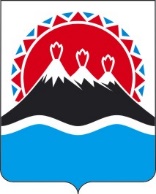 ПРОЕКТ П О С Т А Н О В Л Е Н И ЕРЕГИОНАЛЬНОЙ СЛУЖБЫ ПО ТАРИФАМ И ЦЕНАМ  КАМЧАТСКОГО КРАЯ                   г. Петропавловск-КамчатскийВ соответствии с Федеральным законом от 07.12.2011 № 416-ФЗ «О водоснабжении и водоотведении», постановлением Правительства Российской Федерации от 13.05.2013 № 406 «О государственном регулировании тарифов в сфере водоснабжения и водоотведения», приказом ФСТ России от 27.12.2013 № 1746-э «Об утверждении Методических указаний по расчету регулируемых тарифов в сфере водоснабжения и водоотведения», Законом Камчатского края от 29.11.2019 № 396 «О краевом бюджете на 2020 год и на плановый период 2021 и 2022 годов», постановлением Правительства Камчатского края от 19.12.2008 № 424-П «Об утверждении Положения о Региональной службе по тарифам и ценам Камчатского края», протоколом Правления Региональной службы по тарифам и ценам Камчатского края от 09.09.2021 № ХХПОСТАНОВЛЯЮ:Внести в постановление Региональной службы по тарифам и ценам Камчатского края от 27.11.2018 № 287 «Об утверждении тарифов на питьевую воду (питьевое водоснабжение) и водоотведение МУП «Горсети» потребителям городского округа «посёлок Палана» на 2019-2023 годы» следующие изменения:1) приложение 1 изложить в редакции, согласно приложению 1 к настоящему постановлению;2) приложение 3, изложить в редакции, согласно приложению 2 к настоящему постановлению;3) приложение 5 изложить в редакции, согласно приложению 3 к настоящему постановлению;4) приложение 6 изложить в редакции, согласно приложению 4 к настоящему постановлению.2. Настоящее постановление вступает в силу через десять дней после дня его официального опубликования.Приложение 1к постановлению Региональной службыпо тарифам и ценам Камчатского края от 09.09.2021 № ххх«Приложение 1к постановлению Региональной службы по тарифам и ценам Камчатского краяот 27.11.2018 № 287Производственная программа МУП «Горсети» в сфере холодного водоснабжения в городском округе «посёлок Палана» на 2019-2023 годыРаздел 1. Паспорт производственной программы Раздел 2. Планируемый объем подачи питьевого водоснабженияРаздел 3. Перечень плановых мероприятий по повышению эффективности деятельности организации коммунального комплекса Раздел 4. Объем финансовых потребностей, необходимых для реализации производственной программы в сфере питьевого водоснабженияРаздел 5. График реализации мероприятий производственной программы в сфере питьевого водоснабженияРаздел 6. Показатели надежности, качества и энергетической эффективности объектов централизованных систем водоснабжения».Приложение 2к постановлению Региональной службыпо тарифам и ценам Камчатского края от 09.09.2021 № ххх«Приложение  3к постановлению Региональной службы по тарифам и ценам Камчатского краяот 27.11.2018 № 287Производственная программа МУП «Горсети» в сфере водоотведения в городском округе «посёлок Палана» на 2019-2023 годыРаздел 1. Паспорт производственной программы Раздел 2. Планируемый объем принимаемых сточных водРаздел 3. Перечень плановых мероприятий по повышению эффективности деятельности организации коммунального комплекса Раздел 4. Объем финансовых потребностей, необходимых для реализации производственной 
программы в сфере водоотведенияРаздел 5. График реализации мероприятий производственной программы в сфере 
водоотведенияРаздел 6. Плановые показатели надежности, качества и энергетической эффективности объектов водоотведения».Приложение 3к постановлению Региональной службыпо тарифам и ценам Камчатского края от 09.09.2021 № хх«Приложение 5к постановлению Региональной службы по тарифам и ценам Камчатского края от 27.11.2018 № 287Тарифы на питьевую воду (питьевое водоснабжение) МУП «Горсети» потребителям в городском округе «посёлок Палана» Экономически обоснованные тарифы потребителям (кроме населения и исполнителей коммунальных услуг для населения) (без НДС)Экономически обоснованные тарифы для населения и исполнителей коммунальных услуг для населения (с НДС)Льготные тарифы для населения и исполнителей коммунальных услуг для населения (с НДС)».Приложение 4к постановлению Региональной службыпо тарифам и ценам Камчатского края от 09.09.2021 № ххх«Приложение 6к постановлению Региональной службы по тарифам и ценам Камчатского края от 27.11.2018 № 287Тарифы на водоотведение МУП «Горсети» потребителям  в городском округе «посёлок Палана» Экономически обоснованные тарифы потребителям (кроме населения и исполнителей коммунальных услуг для населения) (без НДС)Экономически обоснованные тарифы для населения и исполнителей коммунальных услуг для населения (с НДС)Льготные тарифы для населения и исполнителей коммунальных услуг для населения (с НДС)».[Дата регистрации]№[Номер документа]О внесении изменений в постановление Региональной Службы по тарифам и ценам Камчатского края от 27.11.2018 № 287 «Об утверждении тарифов на питьевую воду (питьевое водоснабжение) и водоотведение МУП «Горсети» потребителям городского округа «посёлок Палана» на 2019-2023 годы»Врио Руководителя[горизонтальный штамп подписи 1]В.А. Губинский№ п/пРегулируемая организация, в отношении которой разработана производственная программаУполномоченный орган, утверждающий производственную программуПериод реализации производственной программы1.Наименование полное / сокращенноеМУП "Горсети" / МУП "Горсети"Региональная служба по тарифам и ценам Камчатского края2019-2023 годы2. Юридический адрес/фактический адрес ул. Поротова, д. 13,  пгт. Палана, Тигильский МР, Камчатский край, 688000 / ул. Поротова,       д. 13,  пгт. Палана, Тигильский МР, Камчатский край, 688000Ленинградская ул., 118, г.Петропавловск-Камчатский, 6830032019-2023 годы№  
п/пПоказатели           
производственной программыЕдиницы     
измерения2019 год2020 год2021 год2022 год2023 год123456781. Объем реализации, в том числе по потребителям:                 тыс. м3271,644261,410250,476245,466240,5571.1- населению                  тыс. м3197,342190,413178,561174,990171,4901.2- бюджетным потребителям     тыс. м332,96628,86729,84729,25028,6651.3- прочим потребителям        тыс. м341,33642,13042,06841,22740,402№  
п/пНаименование 
мероприятияСрок реализации мероприятийФинансовые  
потребности 
на реализацию
мероприятий, 
тыс. руб.Ожидаемый эффектОжидаемый эффект№  
п/пНаименование 
мероприятияСрок реализации мероприятийФинансовые  
потребности 
на реализацию
мероприятий, 
тыс. руб.наименование 
показателятыс. руб./%123456Мероприятия1. Текущий ремонт и техническое обслуживание объектов централизованных систем водоснабжения либо объектов, входящих в состав таких систем2019 год459,695Обеспечение бесперебойной работы объектов водоснабжения, качественного предоставления услуг1. Текущий ремонт и техническое обслуживание объектов централизованных систем водоснабжения либо объектов, входящих в состав таких систем2020 год468,751Обеспечение бесперебойной работы объектов водоснабжения, качественного предоставления услуг1. Текущий ремонт и техническое обслуживание объектов централизованных систем водоснабжения либо объектов, входящих в состав таких систем2021 год481,703Обеспечение бесперебойной работы объектов водоснабжения, качественного предоставления услуг1. Текущий ремонт и техническое обслуживание объектов централизованных систем водоснабжения либо объектов, входящих в состав таких систем2022 год495,485Обеспечение бесперебойной работы объектов водоснабжения, качественного предоставления услуг1. Текущий ремонт и техническое обслуживание объектов централизованных систем водоснабжения либо объектов, входящих в состав таких систем2023 год510,151Обеспечение бесперебойной работы объектов водоснабжения, качественного предоставления услугИтого:        2415,785№  
п/пПоказателиГодтыс. руб.12341.Необходимая валовая выручка201922507,8552.Необходимая валовая выручка202022728,8663.Необходимая валовая выручка202123424,9164.Необходимая валовая выручка202225068,3295.Необходимая валовая выручка202326532,144№п/пНаименование мероприятияГодСрок выполнения мероприятий производственной программы (тыс. руб.)Срок выполнения мероприятий производственной программы (тыс. руб.)Срок выполнения мероприятий производственной программы (тыс. руб.)Срок выполнения мероприятий производственной программы (тыс. руб.)№п/пНаименование мероприятияГод1 квартал2 квартал3 квартал4 квартал.12345671.Ремонтные расходы объектов централизованных систем водоснабжения либо объектов, входящих в состав таких систем2019114,924114,924114,924114,9241.Ремонтные расходы объектов централизованных систем водоснабжения либо объектов, входящих в состав таких систем2020117,188117,188117,188117,1881.Ремонтные расходы объектов централизованных систем водоснабжения либо объектов, входящих в состав таких систем2021120,426120,426120,426120,4261.Ремонтные расходы объектов централизованных систем водоснабжения либо объектов, входящих в состав таких систем2022123,871123,871123,871123,8711.Ремонтные расходы объектов централизованных систем водоснабжения либо объектов, входящих в состав таких систем2023127,538127,538127,538127,538№  
п/пНаименование показателяДанные, используемые для установления показателяЕд. 
измерения2019202020212022202312341.Показатели качества водыдоля проб питьевой воды, подаваемой с источников водоснабжения, водопроводных станций или иных объектов в распределительную водопроводную сеть, не соответствующих установленным требованиям, в общем объеме проб%1.Показатели качества водыдоля проб питьевой воды в распределительной водопроводной сети, не соответствующих установленным требованиям, в общем объеме проб%2.Показатели надежности и бесперебойности водоснабжения количество перерывов в подаче воды, зафиксированных в местах исполнения обязательств, возникших в результате аварий, повреждений и иных технологических нарушений, в расчете на протяженность сети в годед./км3.Показатели энергетической эффек-тивностидоля потерь воды в централизованных системах водоснабжения при транспортировке в общем объеме воды, поданной в сеть%10,410,410,410,410,43.Показатели энергетической эффек-тивностиудельный расход тепловой энергии на подогрев горячей воды Гкал/ куб. м-----3.Показатели энергетической эффек-тивностиудельный расход электрической энергии для подготовки питьевой воды, на единицу объема воды, отпускаемой в сетькВтч/ куб. м-----3.Показатели энергетической эффек-тивностиудельный расход электрической энергии для транспортировки питьевой воды, на единицу объема транспортируемой водыкВтч/ куб. м1,1151,1151,1151,1151,115№ п/пРегулируемая организация, в отношении которой разработана производственная программаУполномоченный орган, утверждающий производственную программуПериод реализации производственной программы1.Наименование полное / сокращенноеМУП "Горсети" / МУП "Горсети"Региональная служба по тарифам и ценам Камчатского края2019-2023 годы2. Юридический адрес/фактический адрес ул. Поротова, д. 13,  пгт. Палана, Тигильский МР, Камчатский край, 688000 / ул. Поротова,       д. 13,  пгт. Палана, Тигильский МР, Камчатский край, 688000Ленинградская ул., 118, г.Петропавловск-Камчатский, 6830032019-2023 годы№  
п/пПоказатели           
производственной программыЕдиницы     
измерения2019 год2020 год2021 год2022 год2023 год№  
п/пПоказатели           
производственной программыЕдиницы     
измерения2019 год123456781. Объем реализации, в том числе по потребителям:                  тыс. м3255,847246,581234,252222,539211,4121.1- населению                  тыс. м3197,342201,590200,014190,014180,5131.2- бюджетным потребителям     тыс. м335,41429,90430,08528,58127,1521.3- прочим потребителям        тыс. м323,09115,0874,1523,9453,747№  
п/пНаименование 
мероприятияСрок реализации мероприятийФинансовые  
потребности 
на реализацию
мероприятий, 
тыс. руб.Ожидаемый эффектОжидаемый эффект№  
п/пНаименование 
мероприятияСрок реализации мероприятийФинансовые  
потребности 
на реализацию
мероприятий, 
тыс. руб.наименование 
показателятыс. руб./%123456Мероприятия1. Текущий ремонт и техническое обслуживание объектов централизованных систем водоотведения либо объектов, входящих в состав таких систем2019 год33,139Обеспечение бесперебойной работы объектов водоотведения, качественного предоставления услуг1. Текущий ремонт и техническое обслуживание объектов централизованных систем водоотведения либо объектов, входящих в состав таких систем2020 год33,792Обеспечение бесперебойной работы объектов водоотведения, качественного предоставления услуг1. Текущий ремонт и техническое обслуживание объектов централизованных систем водоотведения либо объектов, входящих в состав таких систем2021 год34,726Обеспечение бесперебойной работы объектов водоотведения, качественного предоставления услуг1. Текущий ремонт и техническое обслуживание объектов централизованных систем водоотведения либо объектов, входящих в состав таких систем2022 год35,719Обеспечение бесперебойной работы объектов водоотведения, качественного предоставления услуг1. Текущий ремонт и техническое обслуживание объектов централизованных систем водоотведения либо объектов, входящих в состав таких систем2023 год36,776Обеспечение бесперебойной работы объектов водоотведения, качественного предоставления услугИтого:        174,152№  
п/пПоказателиГодтыс. руб.12341.Необходимая валовая выручка201929967,8552.Необходимая валовая выручка202030363,8073.Необходимая валовая выручка202131042,0484.Необходимая валовая выручка202231837,9675.Необходимая валовая выручка202331962,986№п/пНаименование мероприятияГодСрок выполнения мероприятий производственной программы (тыс. руб.)Срок выполнения мероприятий производственной программы (тыс. руб.)Срок выполнения мероприятий производственной программы (тыс. руб.)Срок выполнения мероприятий производственной программы (тыс. руб.)№п/пНаименование мероприятияГод1 квартал2 квартал3 квартал4 квартал.12345671.Ремонтные расходы объектов централизованных систем водоотведения либо объектов, входящих в состав таких систем20198,2858,2858,2858,2851.Ремонтные расходы объектов централизованных систем водоотведения либо объектов, входящих в состав таких систем20208,4488,4488,4488,4481.Ремонтные расходы объектов централизованных систем водоотведения либо объектов, входящих в состав таких систем20218,6818,6818,6818,6811.Ремонтные расходы объектов централизованных систем водоотведения либо объектов, входящих в состав таких систем20228,9308,9308,9308,9301.Ремонтные расходы объектов централизованных систем водоотведения либо объектов, входящих в состав таких систем20239,1949,1949,1949,194№  
п/пНаименование показателяЕд. изм.2019 год2020 год2021 год2022 год2023 год123456781.Показатели надежности и бесперебойности водоотведенияПоказатели надежности и бесперебойности водоотведенияПоказатели надежности и бесперебойности водоотведенияПоказатели надежности и бесперебойности водоотведенияПоказатели надежности и бесперебойности водоотведения1.1.Удельное количество аварий и засоров в расчете на протяженность канализационной сети в годед./км -----2.Показатели качества очистки сточных водПоказатели качества очистки сточных водПоказатели качества очистки сточных водПоказатели качества очистки сточных водПоказатели качества очистки сточных вод2.1.Доля сточных вод, не подвергающихся очистке, в общем объеме сточных вод, сбрасываемых в централизованные общесплавные или бытовые системы водоотведения%2.2.Доля поверхностных сточных вод, не подвергающихся очистке, в общем объеме поверхностных сточных вод, принимаемых в централизованную ливневую систему водоотведения%2.3.Доля проб сточных вод, не соответствующих установленным нормативам допустимых сбросов, лимитам на сбросы, рассчитанная применительно к видам централизованных систем водоотведения раздельно для централизованной общесплавной (бытовой) и централизованной ливневой систем водоотведения%3.Показатели энергетической эффективностиПоказатели энергетической эффективностиПоказатели энергетической эффективностиПоказатели энергетической эффективностиПоказатели энергетической эффективности3.1.Удельный расход электрической энергии, потребляемой в технологическом процессе очистки сточных вод, на единицу объема очищаемых сточных водкВт*ч/куб. м3.2.Удельный расход электрической энергии, потребляемой в технологическом процессе транспортировки сточных вод, на единицу объема транспортируемых сточных водкВт*ч/куб. м0,6270,6270,6270,6270,627№ п/пНаименование 
регулируемой 
организацииГод (период) Тариф на питьевую воду (питьевое водоснабжение), руб./куб.м1.МУП «Горсети»01.01.2019-30.06.201980,991.МУП «Горсети»01.07.2019-31.12.201984,622.МУП «Горсети»01.01.2020-30.06.202084,622.МУП «Горсети»01.07.2020-31.12.202089,213.МУП «Горсети»01.01.2021-30.06.202189,213.МУП «Горсети»01.07.2021-31.12.202197,804.МУП «Горсети»01.01.2022-30.06.202297,804.МУП «Горсети»01.07.2022-31.12.2022106,425МУП «Горсети»01.01.2023-30.06.2023106,425МУП «Горсети»01.07.2023-31.12.2023114,14№ п/пНаименование 
регулируемой 
организацииГод (период) Тариф на питьевую воду (питьевое водоснабжение), руб./куб.м1.МУП «Горсети»01.01.2019-30.06.201997,191.МУП «Горсети»01.07.2019-31.12.2019101,542.МУП «Горсети»01.01.2020-30.06.2020101,542.МУП «Горсети»01.07.2020-31.12.2020107,053.МУП «Горсети»01.01.2021-30.06.2021107,053.МУП «Горсети»01.07.2021-31.12.2021117,364.МУП «Горсети»01.01.2022-30.06.2022117,364.МУП «Горсети»01.07.2022-31.12.2022127,705МУП «Горсети»01.01.2023-30.06.2023127,705МУП «Горсети»01.07.2023-31.12.2023136,97№ п/пНаименование 
регулируемой 
организацииГод (период) Тариф на питьевую воду (питьевое водоснабжение), руб./куб.м1.МУП «Горсети»01.01.2019-30.06.2019901.МУП «Горсети»01.07.2019-31.12.2019902.МУП «Горсети»01.01.2020-30.06.2020902.МУП «Горсети»01.07.2020-31.12.2020903.МУП «Горсети»01.01.2021-30.06.2021903.МУП «Горсети»01.07.2021-31.12.202190№ п/пНаименование 
регулируемой 
организацииГод (период) Тариф на водоотведение, руб./куб.м1.МУП «Горсети»01.01.2019-30.06.2019114,821.МУП «Горсети»01.07.2019-31.12.2019119,402.МУП «Горсети»01.01.2020-30.06.2020119,402.МУП «Горсети»01.07.2020-31.12.2020126,853.МУП «Горсети»01.01.2021-30.06.2021126,853.МУП «Горсети»01.07.2021-31.12.2021138,244.МУП «Горсети»01.01.2022-30.06.2022138,244.МУП «Горсети»01.07.2022-31.12.2022147,955МУП «Горсети»01.01.2023-30.06.2023147,955МУП «Горсети»01.07.2023-31.12.2023154,47№ п/пНаименование 
регулируемой 
организацииГод (период) Тариф на водоотведение, руб./куб.м1.МУП «Горсети»01.01.2019-30.06.2019137,781.МУП «Горсети»01.07.2019-31.12.2019143,282.МУП «Горсети»01.01.2020-30.06.2020143,282.МУП «Горсети»01.07.2020-31.12.2020152,223.МУП «Горсети»01.01.2021-30.06.2021152,223.МУП «Горсети»01.07.2021-31.12.2021165,894.МУП «Горсети»01.01.2022-30.06.2022165,894.МУП «Горсети»01.07.2022-31.12.2022177,545МУП «Горсети»01.01.2023-30.06.2023177,545МУП «Горсети»01.07.2023-31.12.2023185,36№ п/пНаименование 
регулируемой 
организацииГод (период) Тариф на водоотведение, руб./куб.м1.МУП «Горсети»01.01.2019-30.06.20191001.МУП «Горсети»01.07.2019-31.12.20191002.МУП «Горсети»01.01.2020-30.06.20201002.МУП «Горсети»01.07.2020-31.12.20201003.МУП «Горсети»01.01.2021-30.06.20211003.МУП «Горсети»01.07.2021-31.12.2021100